理科の要点　３　正誤表教材に次のような誤りがありましたことをお詫びいたします。ご訂正のうえ，お使いください。（本体）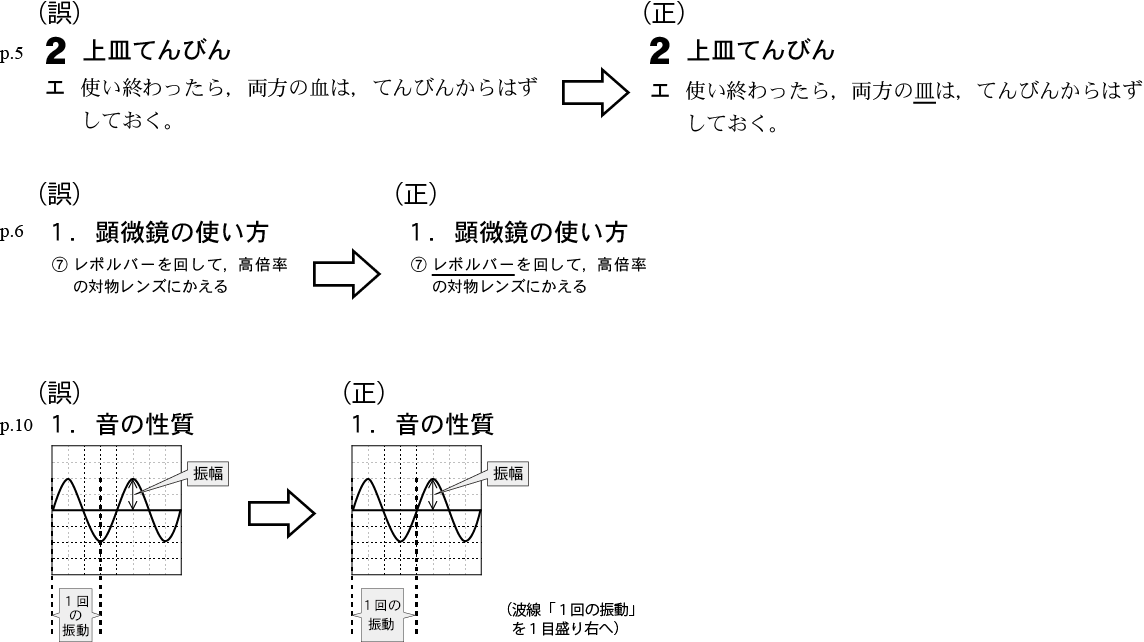 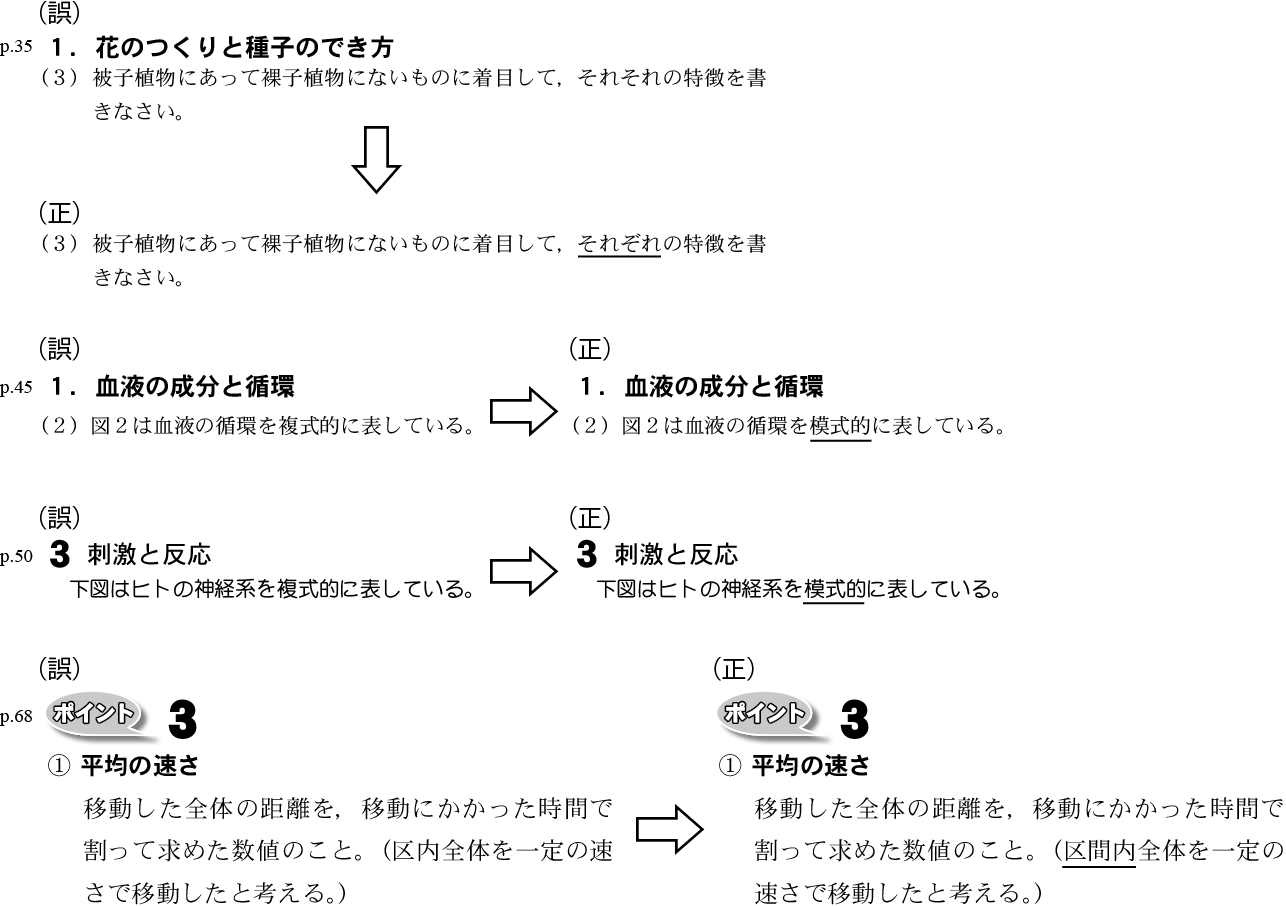 （解答）p.2, 13　※本体p.20, 110が該当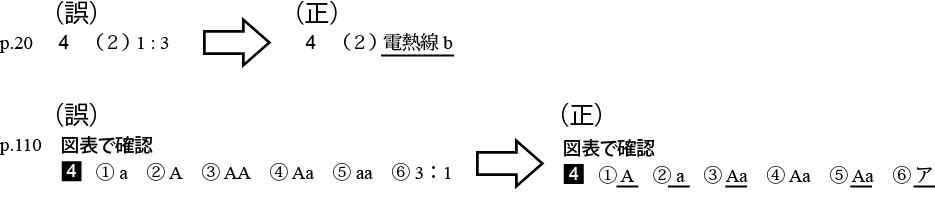 （チャレンジテスト）・１B　２　（３）に解答欄を追加・１B　以下のように配点を変更　　　　１　〈（１）（２）各15点，（３）10点〉　　　　２　〈各20点×３〉・７A　２（３）の問題文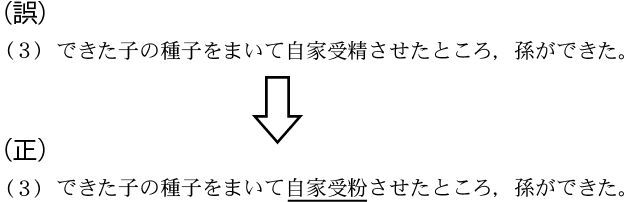 （解答）p.18, 21　※チャレンジテスト１B，９Aが該当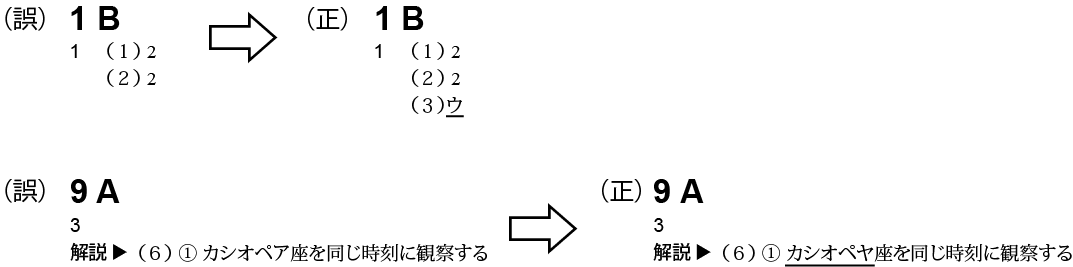 